DMW-Print-of-Love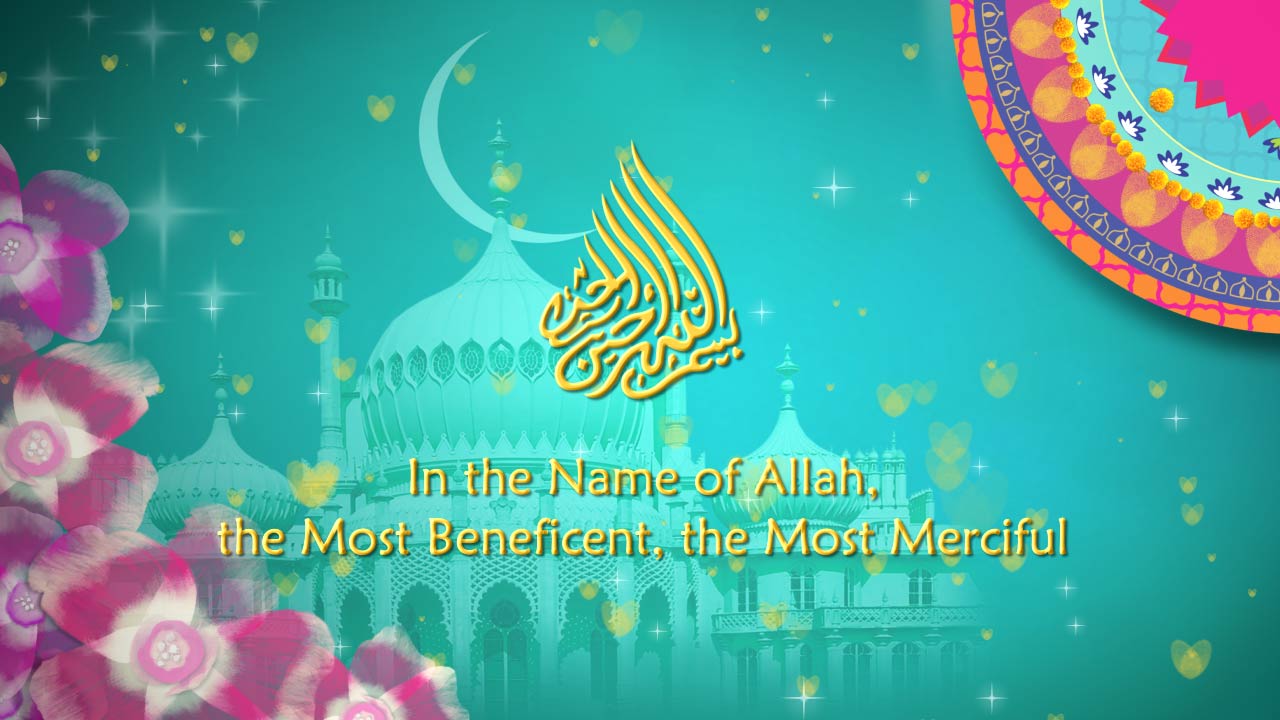 DMW-Print-of-Love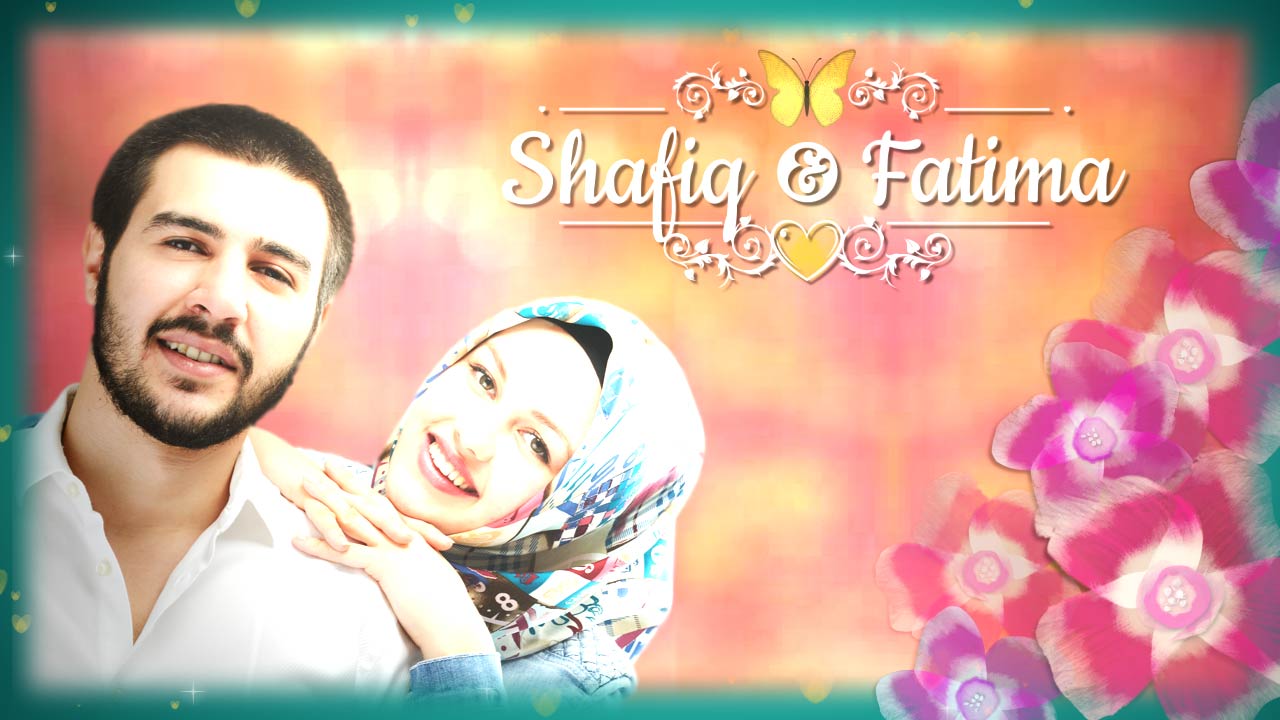 DMW-Print-of-Love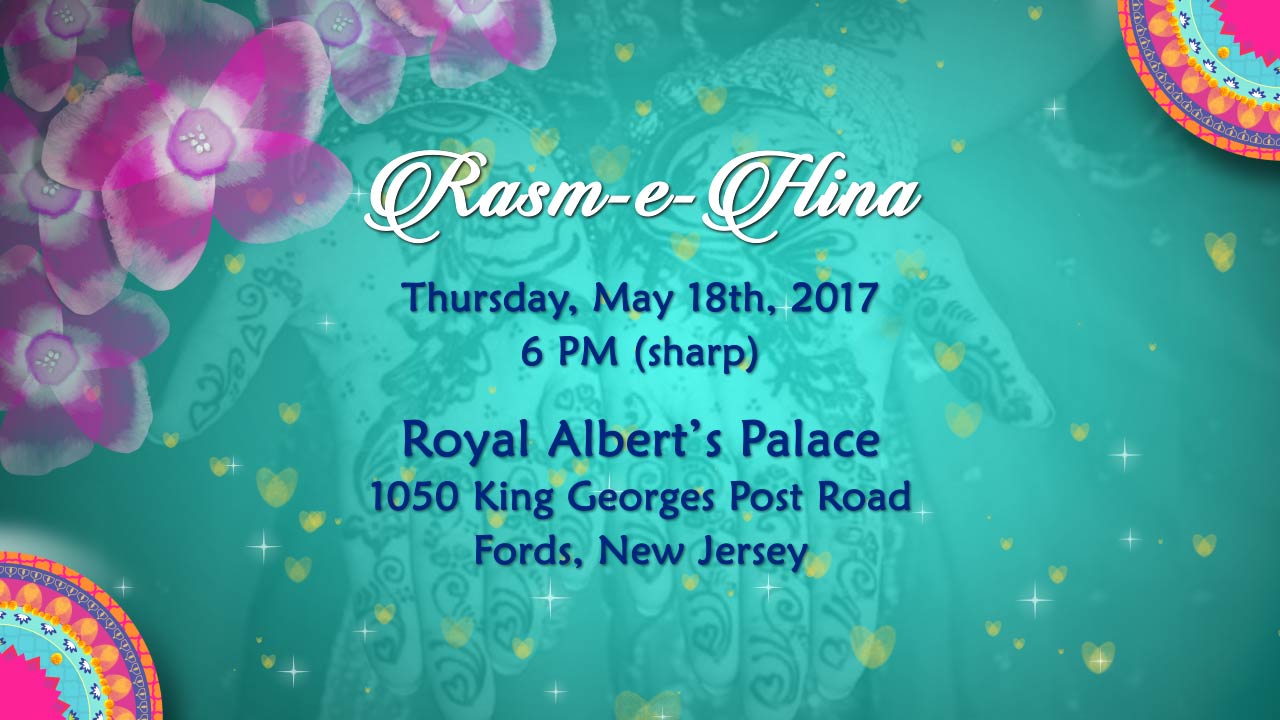 DMW-Print-of-Love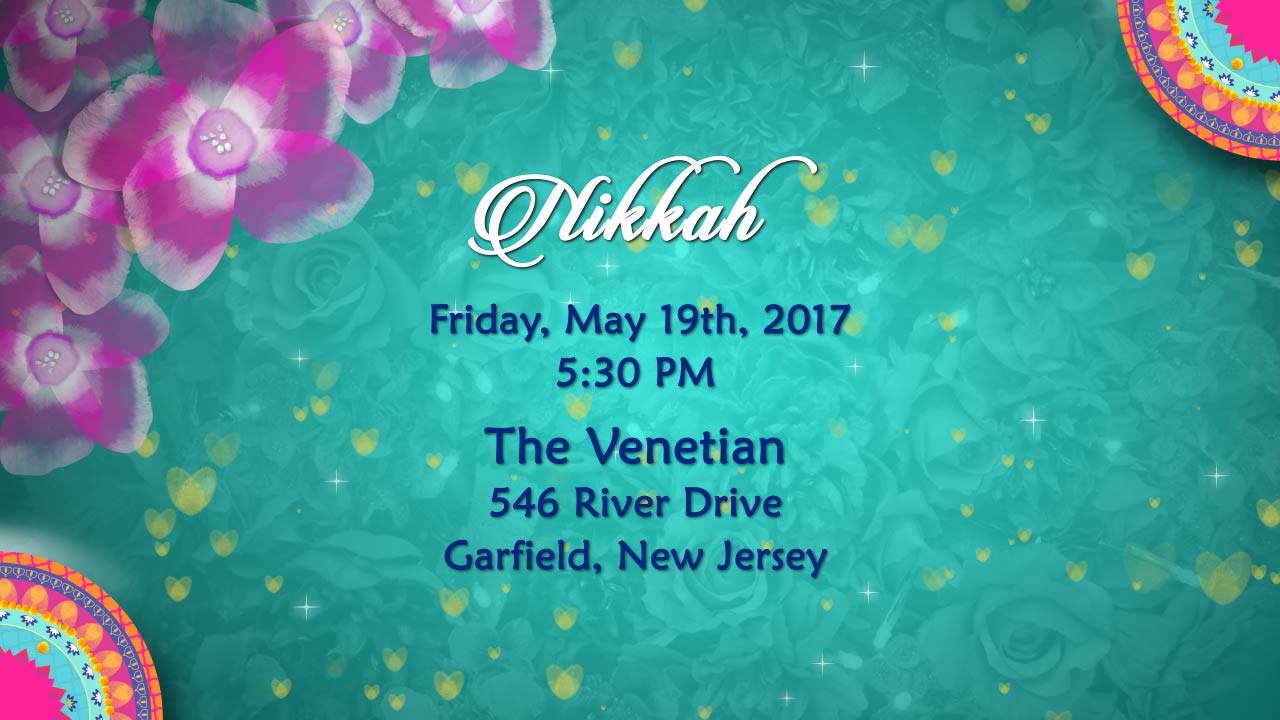 DMW-Print-of-Love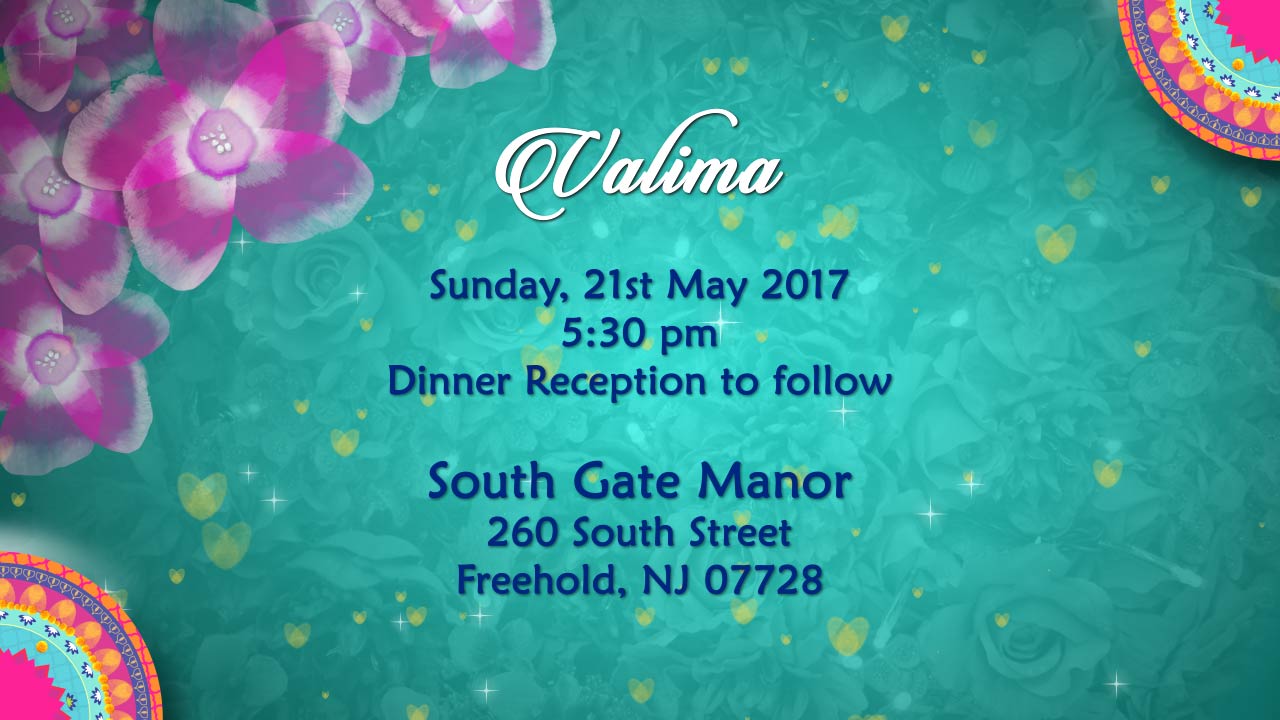 DMW-Print-of-Love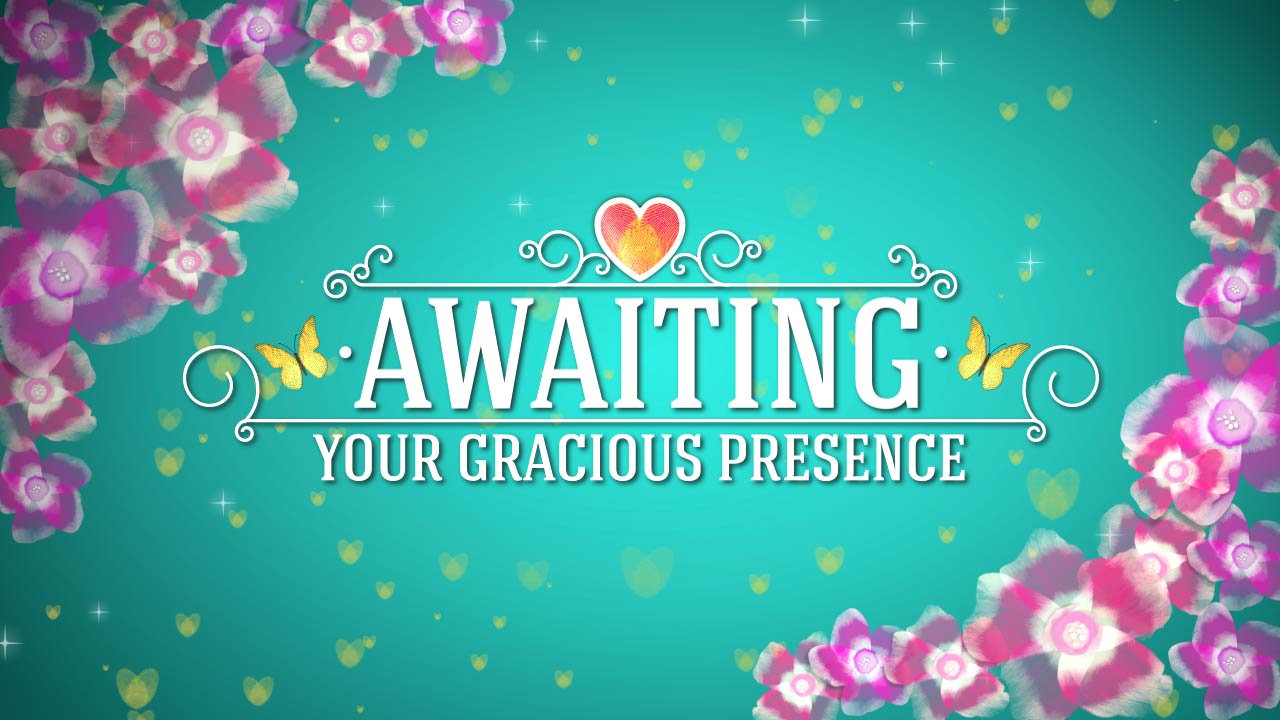 